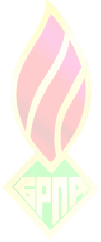 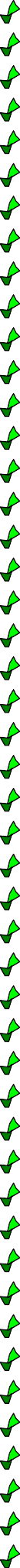 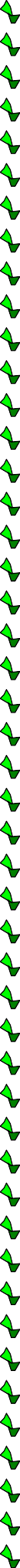 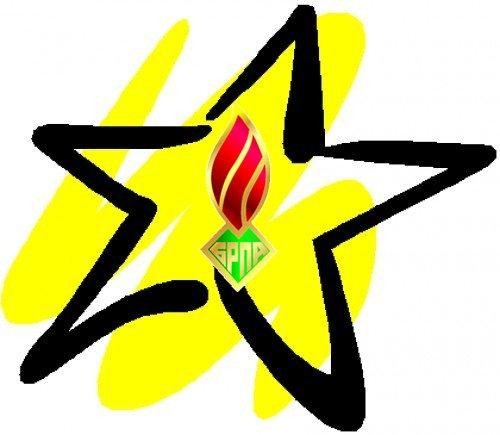 Введение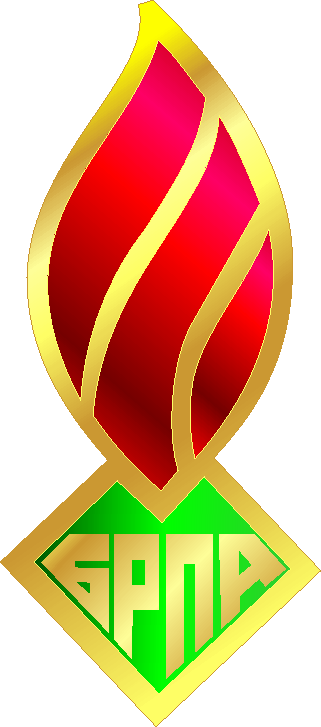 Летопись, хроники, легенды… Удивительную вещь придумывали древние – записывать все происходящее, то ли для себя, то ли для назидания потомкам. Ибо только по ним мы можем следить за всем тем, что происходило, происходит и будет происходить.Прошел миг – и он уже в истории. Наступил следующий, и ты, подобно путешественнику по времени, попадаешь в будущее. Еще один – и он уже записан в анналы истории. Летят мгновения, года, десятилетия.Одно десятилетие сменяется другим, меняются взгляды и убеждения людей.В нашей стране детские и подростковые организации имеют многолетнюю историю и традицию.Общественному объединению «Белорусская республиканская пионерская организация» в сентябре 2018 года исполнилось 28 лет. За это время пройдено немало трудных, но интересных дорог.Ведь современная пионерская организация сохранила традиции, заложенные более девяти десятилетий тому назад в далекие 20-е годы. Знание истории пионерского движения – добрая пионерская традиция, корни у нее глубокие. Сегодняшним пионерам интересно знать, как создавалась и развивалась их организация, ведь без прошлого нет настоящего, без настоящего нет будущего.Иметь летопись дружины - значит иметь в своей школе частицу истории пионерской организации. Это не менее важно, чем иметь опытного друга. Летопись хоть и безмолвна, но хранит в себе лучший опыт дружины, её замечательные традиции и наиболее интересные дела.Летопись - это копилка опыта.Над всем этим задумался и коллектив единомышленников, членов пионерской дружины нашей школы. Вот почему  было решено воссоздать летопись пионерской дружины по материалам и сведениям, которые хранились в музее нашей школы. Была проведена работа по поиску конкретных данных, точных сведений, документов, и фотографий, причем не только в школьном музее, но и в архиве нашего города. За период  работы ребята встречались с пионерами прошлых лет и бывшими  вожатыми, записывали их воспоминания, а также изучали найденные дневники пионерских отрядов и стенные газеты, что позволило обобщить и систематизировать события и факты из жизни пионерской дружины нашей школы.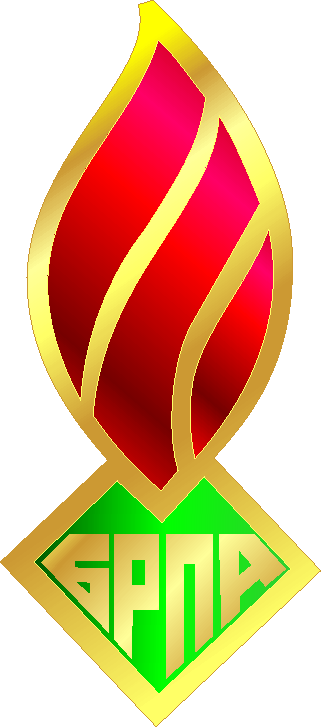  Её имя             носит пионерская      дружина 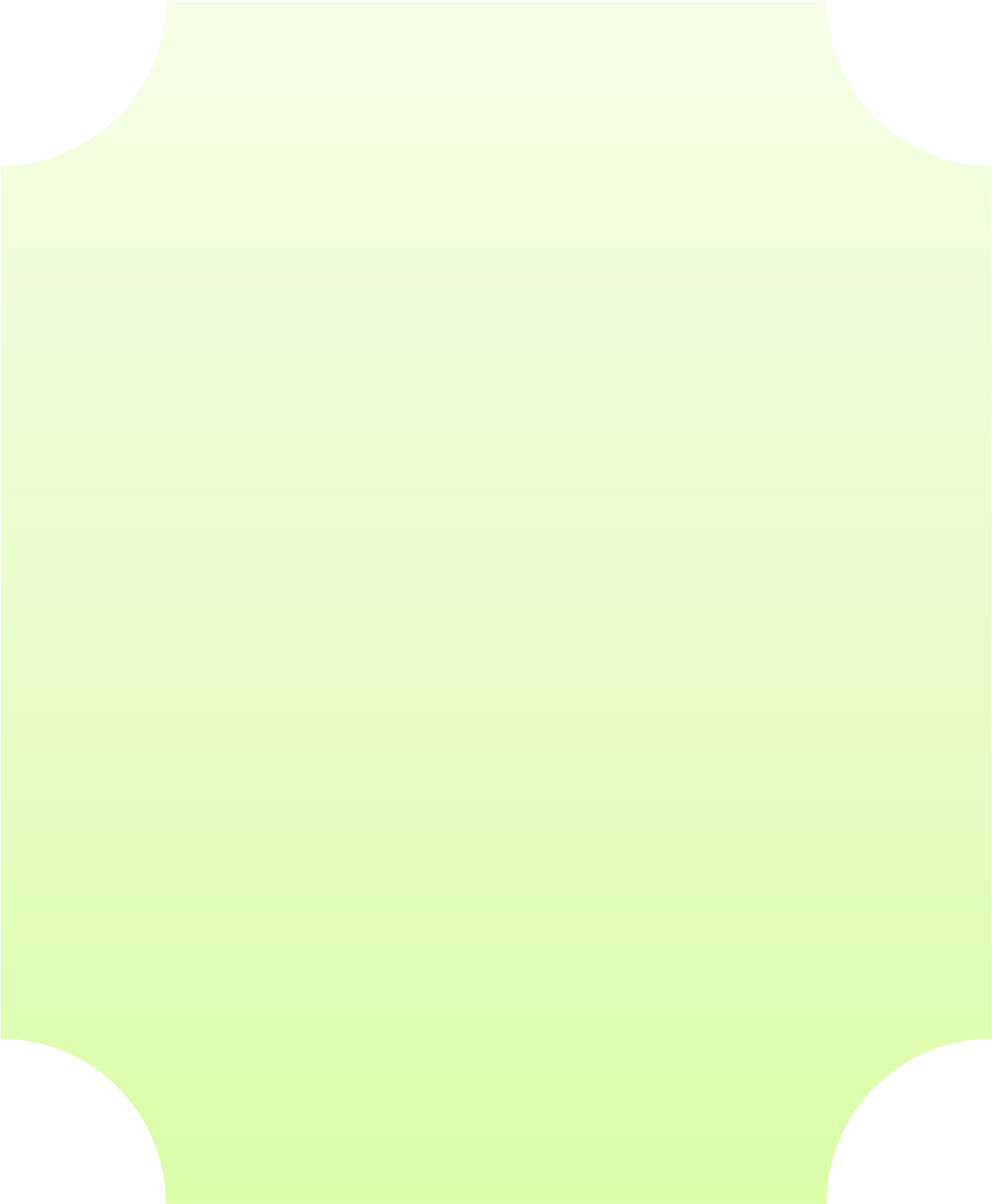 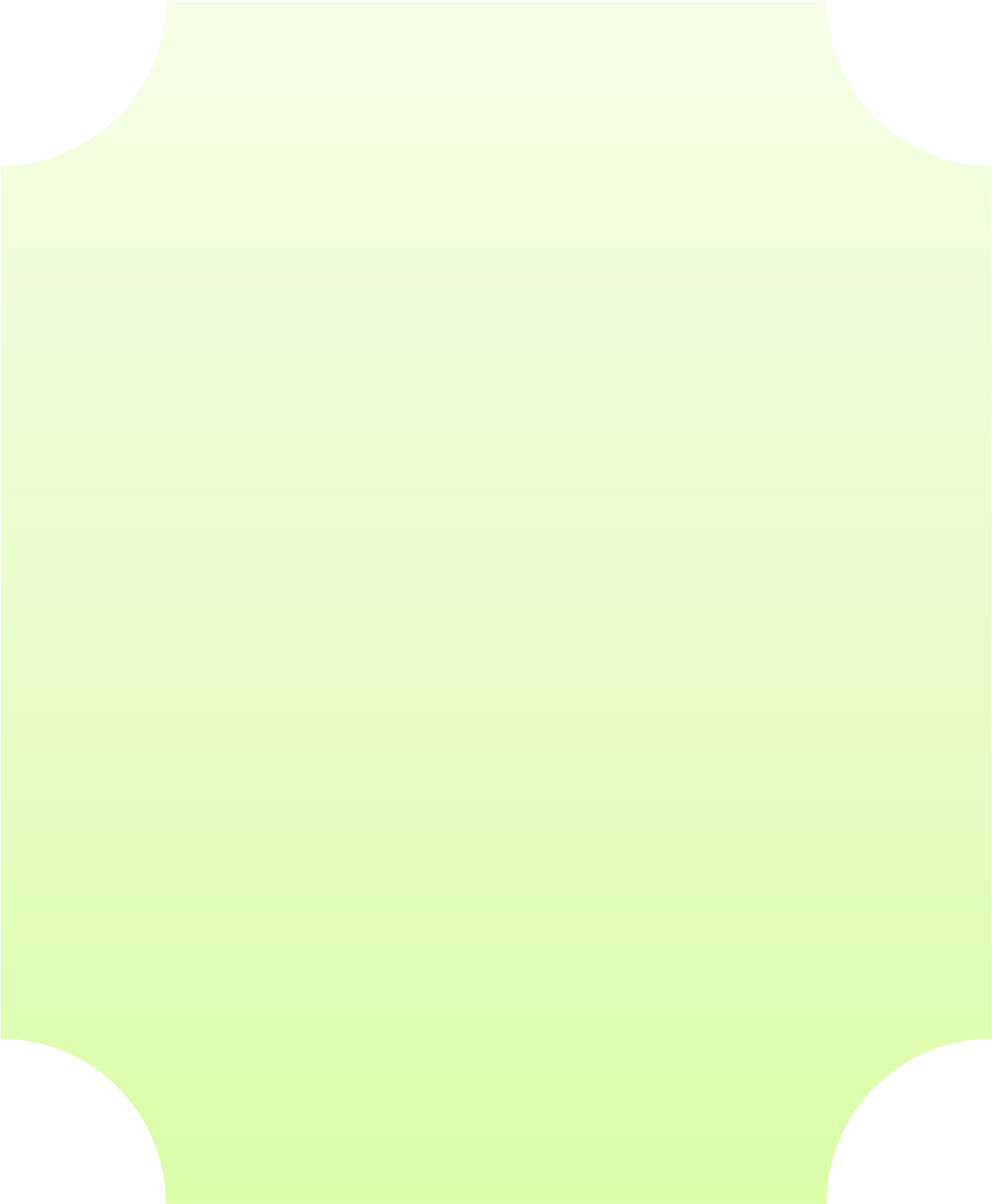 Пионерский возраст – это самые лучшие годы в жизни человека. Вас все любят, вы окружены всеобщим вниманием и заботой, вы радость и надежда… Но перед вами еще более светлое  будущее.  Будьте готовы встретить это будущее достойными наследниками. Что для этого требуется? Прежде всего – хорошо  учиться, любить свою Родину, укреплять  товарищество, дружбу  и всячески между собою быть честными. 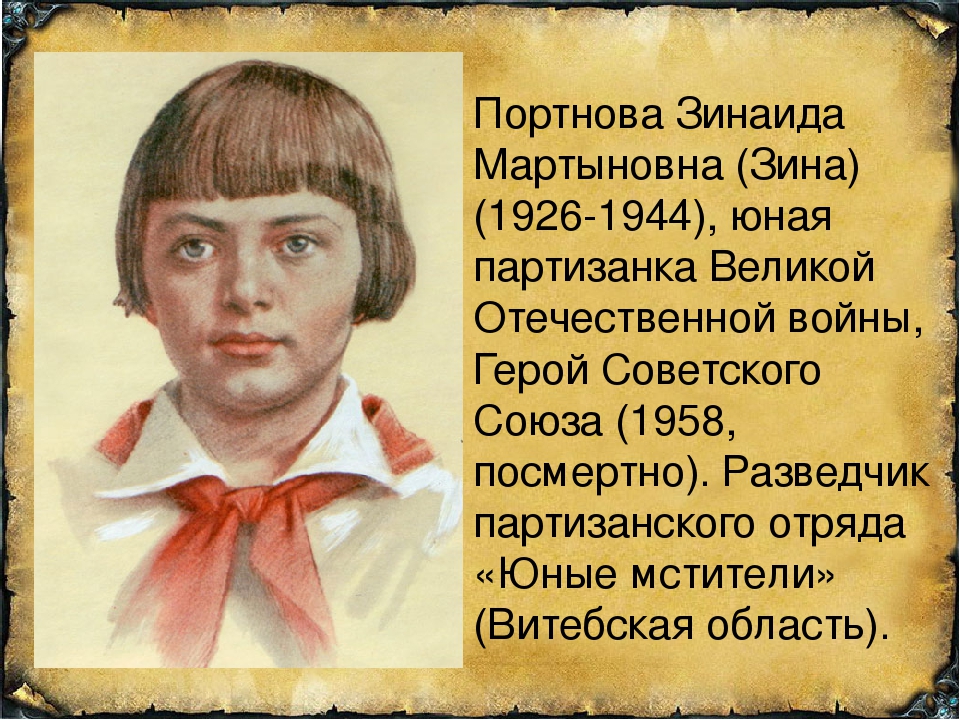 Зина Портнова Пионерка Зина Портнова училась в 385 школе города Ленинграда. Великая Отечественная война застала Зину с сестренкой Глей в Белоруссии. Весь советский народ встал на защиту своей Родины. Не остались в стороне и дочери рабочего Кировского завода. Вначале по указанию партийной подпольной группы девочки распространяли сводки Совинформбюро, собирали и прятали оружие. Вскоре вступили в подпольную организацию «Юный мститель». Много славных дел совершила отважная пионерка....Стоял декабрь 1943 года. Зина возвращалась с задания. В деревне Мостище ее выдал председатель. Фашисты схватили Зину, пытали. Ответом врагу было молчание, ее презрение и ненависть, решимость бороться до конца. Во время одного из допросов, выбрав момент, Зина схватила со стола следователя пистолет и в упор выстрелила в гестаповца. Вбежавший на выстрел офицер был убит наповал. Зина пыталась бежать, но фашисты настигли ее.Ее схватили, долго пытали, а затем расстреляли.Зине Портновой присвоено звание Героя Советского Союза.Пионерская дружина имени Зины Портновой  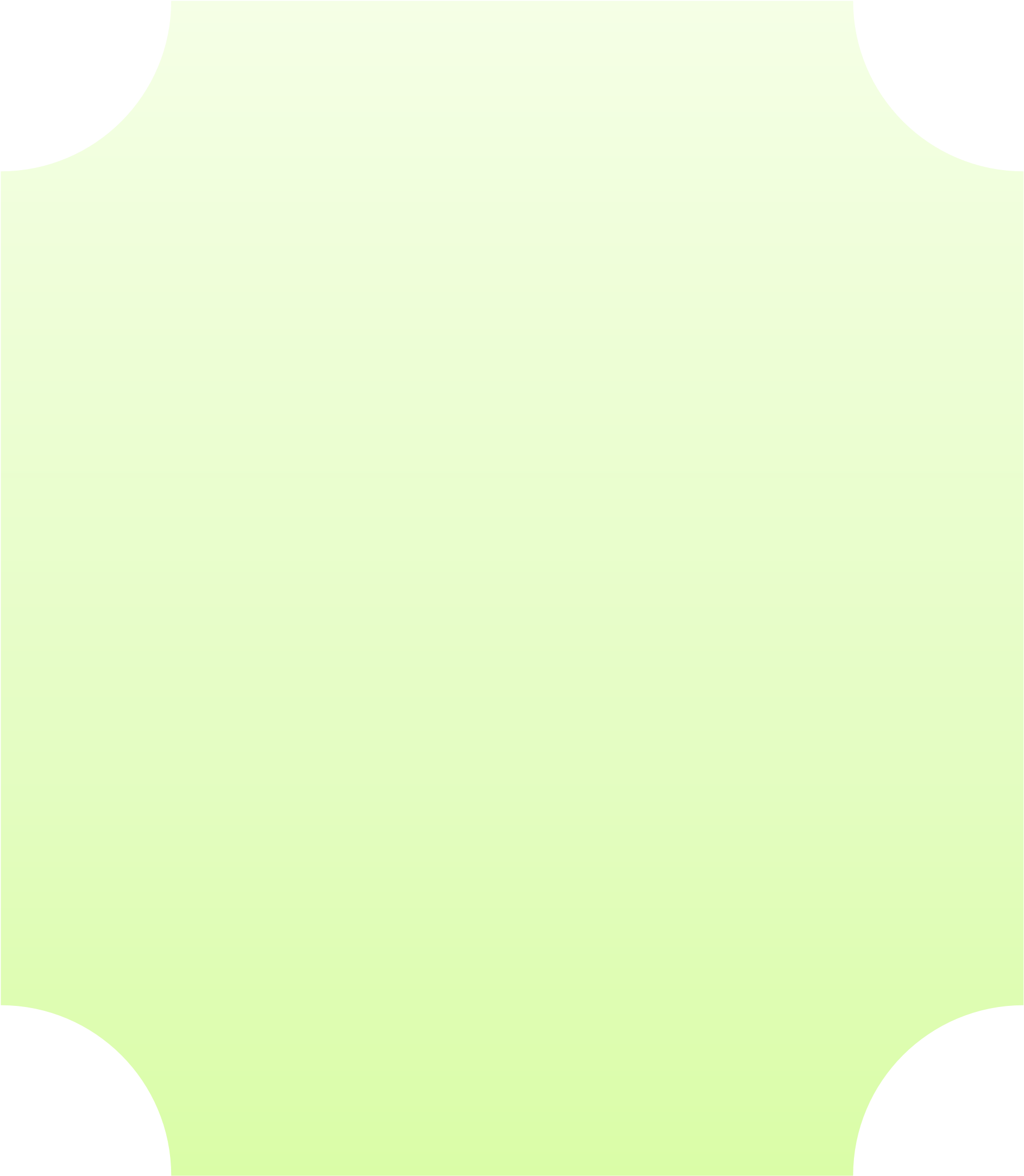 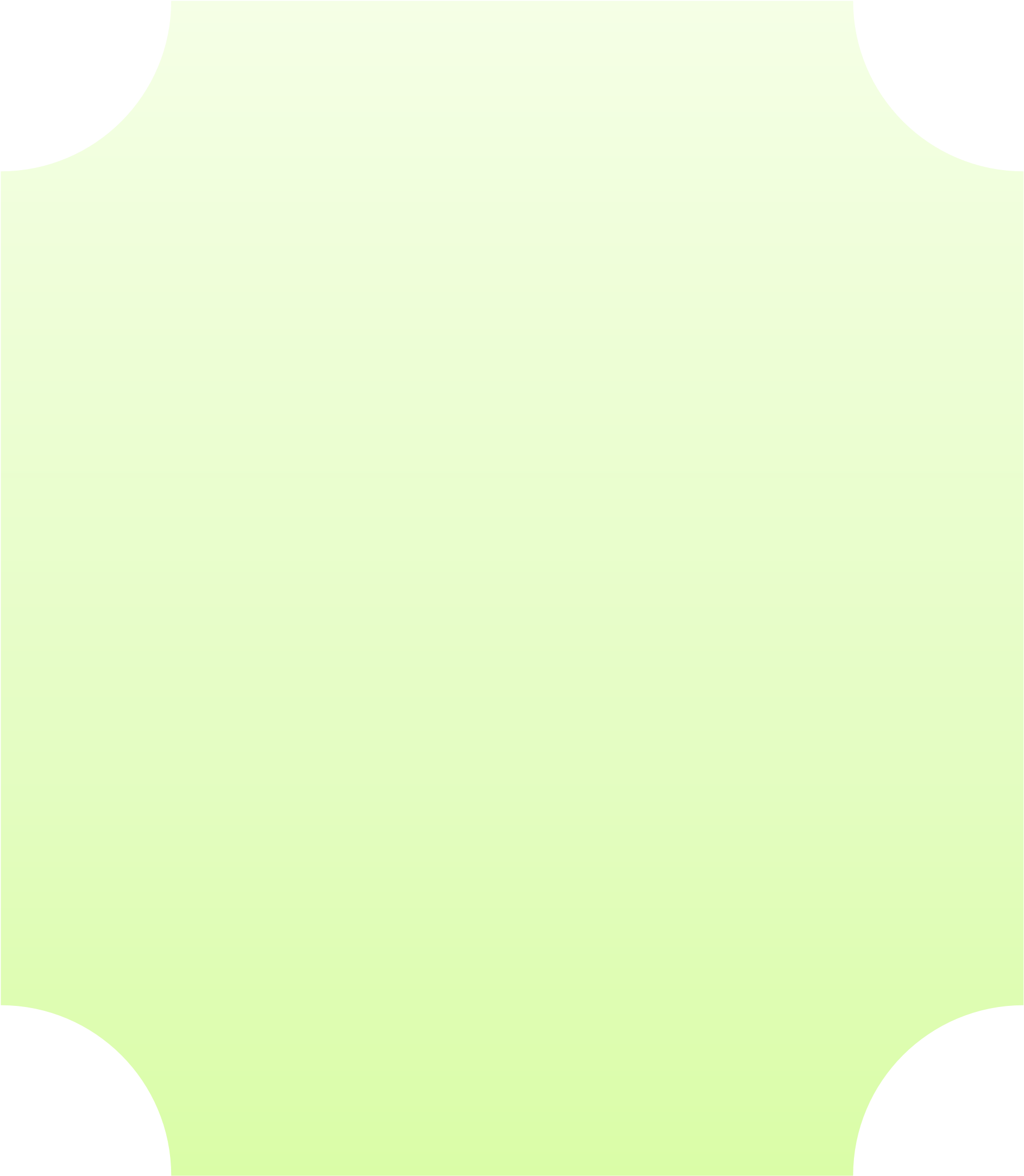 Пионер?! Забытое прошлое?! История добровольцев в красных галстуках, которые тратили все свободное время на сбор металлолома и макулатуры?.. Очень жаль, что у некоторых современных молодых людей именно такие ассоциации с пионерами  Пионер — значит первый!  Пионеры — это и те, кто когда-то осваивал просторы Дикого Запада, и те, кто подарил нам лампочку, утверждение, что Земля — имеет форму шара... Пионерской была музыка «Биттлз». Странное утверждение, не правда ли?! Но ведь до них такой музыки никто раньше не исполнял.  И мы с вами тоже все пионеры!  Удивлены?! Когда человек появляется на свет, он становится первым, именно «таким» человеком! У каждого из нас свой путь в жизни. Никто ни до тебя, ни после именно этим путем пройти не сможет — он неповторим! Попробуй преодолеть его как настоящий пионер! Для этого совсем не обязательно совершать открытия века и устанавливать мировые рекорды. Просто будь дерзким и отважным, настойчивым и милосердным, ошибающимся и побеждающим.  А теперь давай знакомиться! 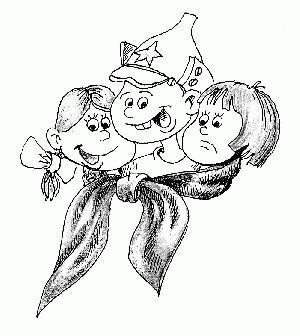 Наш девиз:Пионер – это я!Пионер – это ты!Пионер – это лучшие люди страны!Наша пионерская дружина – это…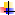 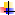       17 отрядов274 пионеров  34 пионера-лидера     4 группы октябрят107 октябрятНаши заповеди  Собираемся активно, чтобы думать коллективно, работать оперативно, спорить доказательно – вот что для нас обязательно!;Думаем, соображаем, решения и планы свои уважаем! Твори, ищи, фантазируй смелее – ищи пути выполнения решения!Смелее вноси свои предложения для принятия коллективного решения!Одна голова - хорошо, а весь коллектив –лучше! Мысль толково излагай, если надо повторяй!Четко уяснишь – лучше сделаешь!Жить на радость себе и людям, приносить пользу всем в округе!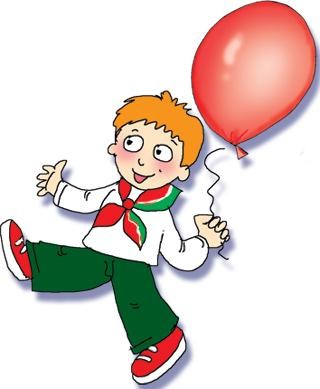 У штурвала добрых делПеред молодым поколением открыты все дороги: иди, выбирай, пробуй. Ты – человек, ты –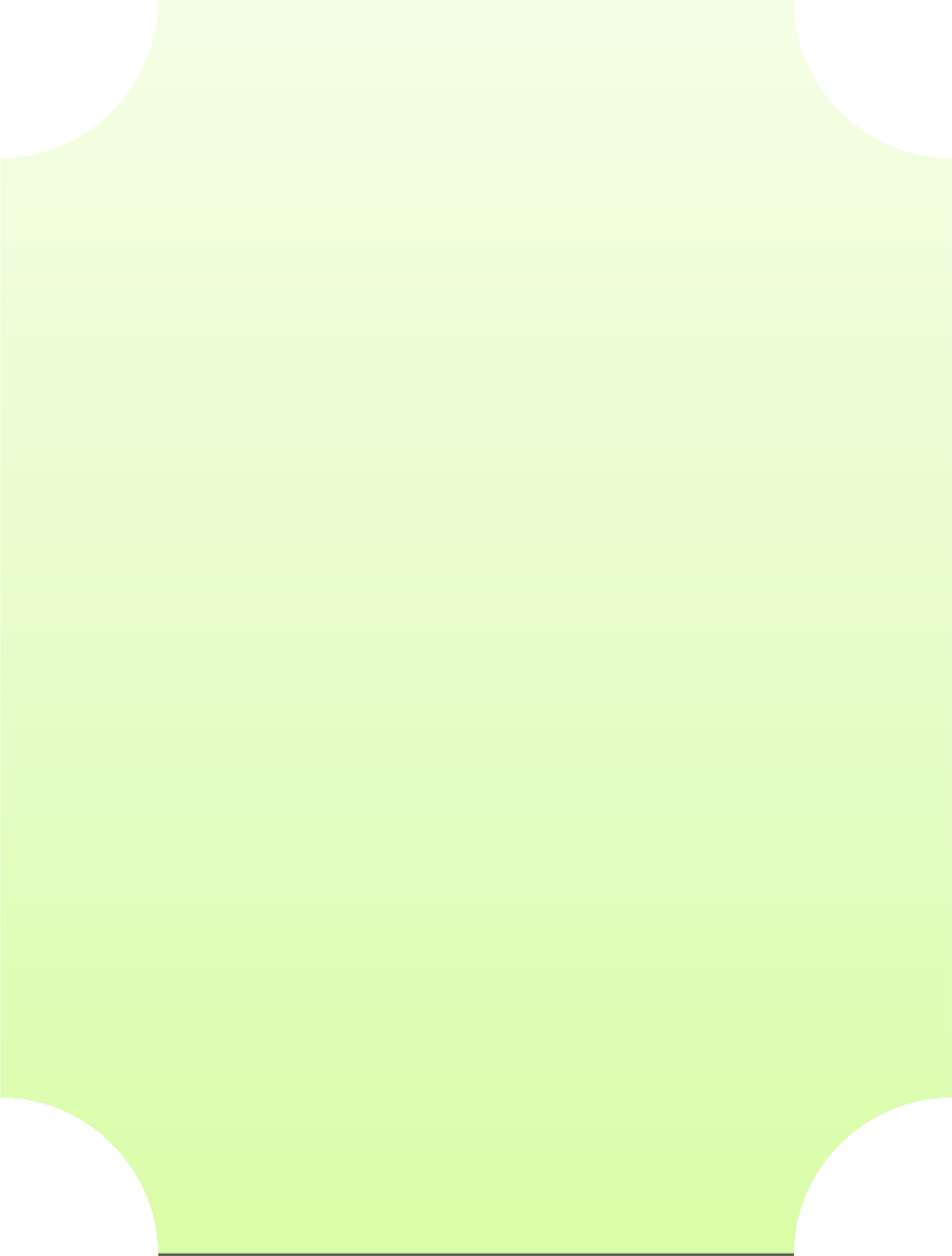 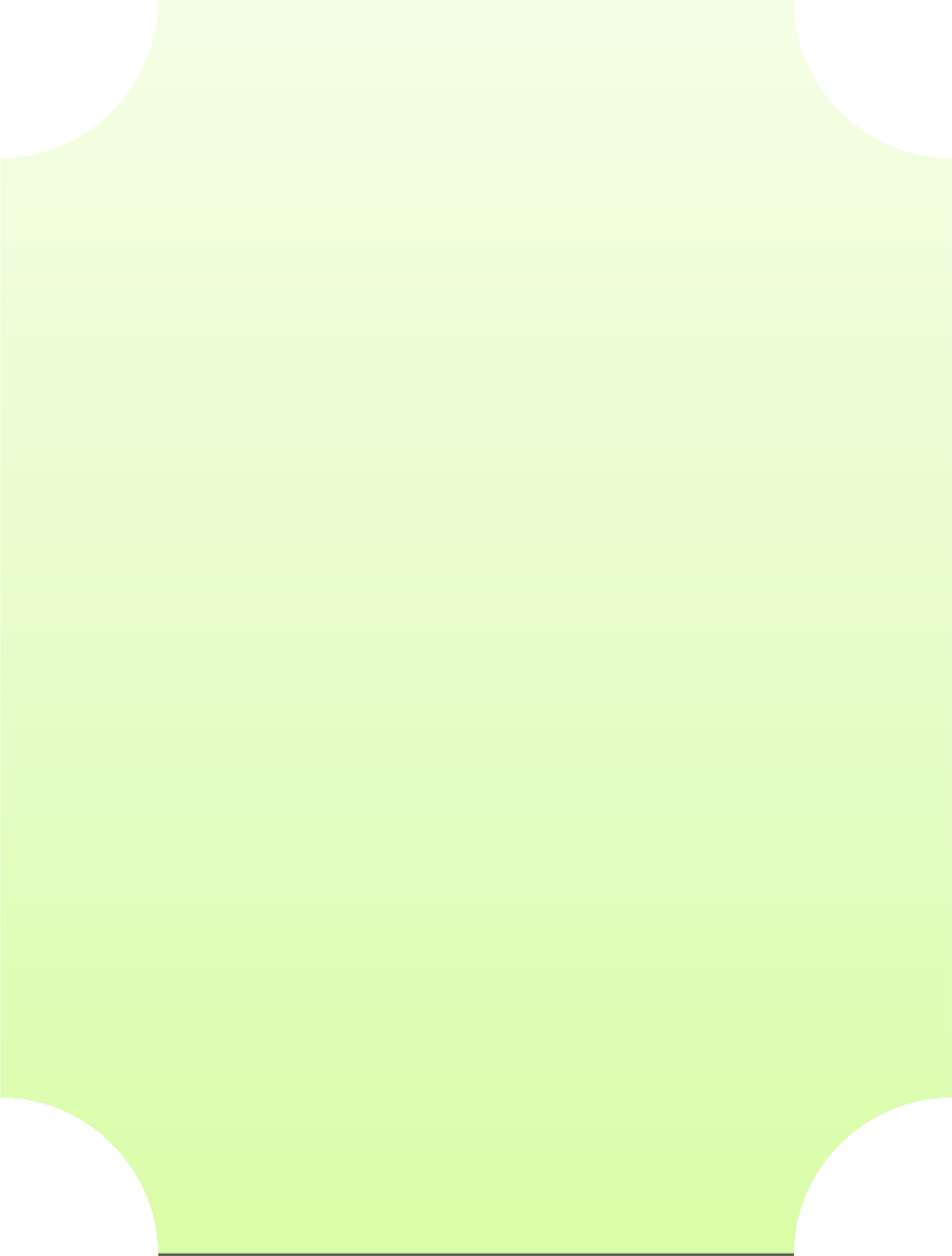 свободен. И вот здесь возникают вопросы: «А куда идти?», «Длячего?», «У кого спросить совета?»Как важно, когда рядом есть человек, способный помочь,объяснить, предостеречь, научить и повести за собой.И именно такими людьми для пионеров школы всегдаявлялись педагоги-организаторы - старшие вожатые пионерскихдружинАлла Брониславовна Губаревич Через тернии – к звёздамЛюдей неинтересных в мире нет.Их судьбы, как истории планет.У каждой есть особое, свое,И нет судеб, похожих на неё…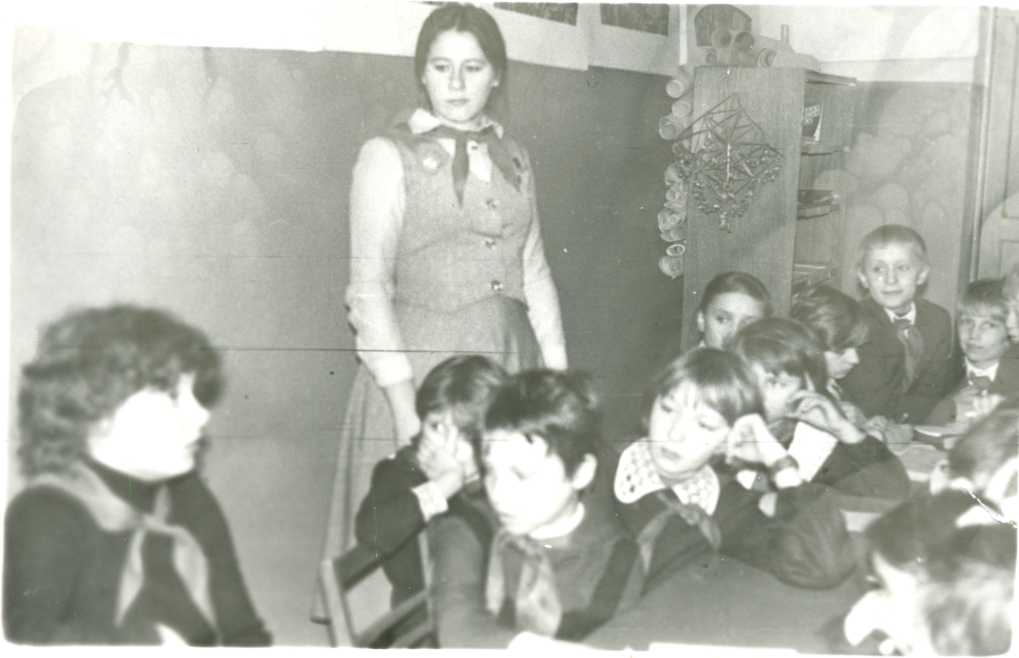 Кащиц Алла Брониславовна родилась в 16 января 1963 году в деревне Гарбузы Дзержинского района в семье крестьян Кащиц Бронислава Александровича и Таисии Михайловны.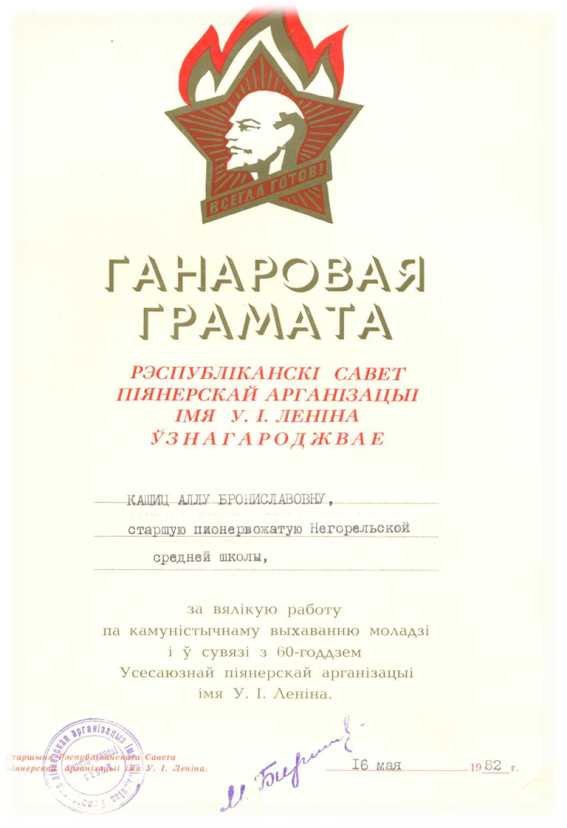 Январской зимнею порою,Холодной и заснеженной такою,На свет когда-то меня мама родила, И имя Алла мне она дала.Росла, как все в деревне дети,И счастлива на этом светеЗа то, что мама жизнь дала,И сколько лет уж в неё я прожила.Я вспоминаю, как гуляли в домино,Любили шашка, ходили в клуб смотреть кино.Зимой катались мы на лыжах и коньках,А летом собирали ягоды, грибы в лесах.В школу пришлось ходить нам далеко,Хотя учится мне было легко.Пятёрки в дневнике я получалаИ радость маме этим доставляла.Старалась быть я впереди,За мной тянулись все девчонки и парниОт пионерии до комсомолаМною всегда гордилась школа.Всё было в жизни: радость, слёзы,И первая любовь, и в небе ярки грозы.Падение, полёты, удачи и невзгоды.Пришлось мне много пережить за эти годы.Хотя судьбу свою благодарюЗа то, что в ней сегодня я живу,За то, что вижу, слышу, всех люблю, И искренне всегда об этом говорю!С 1980 года по 1982 год Алла Брониславовна работала старшей пионерской вожатой в Негорельской средней школе №1 п. Энергетиков.  Это была инициативная, с активной жизненной позицией девушка, которая достойно выполняла свой нелёгкий почётный долг. Всегда была примером для подрастающего поколения. Поражала своей принципиальностью, прямотой, умением зажечь детские сердца и души. С 1982 года по 1984 год Алла Брониславовна училась в Белорусском сельскохозяйственном техникуме по подготовке руководящих кадров для колхозов и совхозов.  Данное учебное учреждение закончила с отличием. Была  «душой» группы, активно принимала участие в общественной жизни группы и техникума, была ответственной за культурно-массовую работу.Всё бегом да всё бегом,И голова идёт кругом.А так хочется прилечьИ газеточку прочесть.Побежал бы я на речкуИ послушал пенье птички,Там прохлада и вода, там сидел бы до утра.А собрался бы на луг,Оглянулся бы вокруг.На траву бы я упалИ там долго-долго спал.Здорово зарыться в стогС головой до самых ног.Отгоняя мысли прочь,Пролежал бы там всю ночь.А пойти бы просто в лес,Увидать там сто чудес:Рыжих белок и птенцов,Ёжиков да муравьёв.Любовь к людям – это ведь и есть те крылья, на которых человек поднимается выше всего. (М.Горький) В 1999 году Губаревич А.Б. была инициатором создания Дзержинской первичной организации 00 «Белорусская ассоциация помощи детям-инвалидам и молодым инвалидам». В 2000 году избрана председателем организации и руководит ею до настоящего времени. Организация объединяет 42 семьи, воспитывающие детей-инвалидов и молодых инвалидов в г. Дзержинске и в районе.Истинное милосердие – это желание приносить пользу другим людям, не думая о вознаграждении. (Х.Келлер)В 2002 году Губаревич Алла Брониславовна инициировала проведение районного фестиваля творчества детей с ограниченными возможностями «Зажги свою звезду» совместно с районными центрами, которые занимаются проблемами детей-инвалидов, при финансовой поддержке райисполкома. Данный фестиваль стал традиционным и является одним из самых ярких и значимых мероприятий для детей- инвалидов Дзержинского района.С 2005 года и по настоящее время проводится оздоровление детей- инвалидов и молодых инвалидов с противопоказанием к санаторно- курортному лечению на базе детского оздоровительного лагеря «Дружба» п. Энергетиков Дзержинского района. Опыт данного проекта передан коллегам Слуцкой, Жодинской и Логойской ассоциации помощи детям- инвалидам.         Результаты работы Губаревич А.Б. отмечались Грамотами 00 «Белорусская ассоциация помощи детям-инвалидам и молодым инвалидам» и Благодарственным письмом председателя Дзержинского районного исполнительного комитета.Главное в жизни – делать добро. (Святитель Лука)С 2010 года была избрана депутатом местных Советов по Гарбузовскому округу. И снова  Алла Брониславовна неравнодушна к проблемам своих земляков. Взяла шефство над одинокими пожилыми жителями. Совместно с общественной организацией «Красный Крест» оказывает посильную помощь в быту, хозяйстве. Едва ли есть высшее из наслаждений, как наслаждение творить.В свободные минуты, наедине с собой, Алла Брониславовна рассуждает на философские темы: о смысле жизни, о назначении человека на этой земле, о красоте мира… Она пишет стихи.Спасибо всем за то, что я живу,Мечтаю, радуюсь и каждого люблюВсем сердцем и душой,Хотя ранимою такой.За каждого переживаю я,Волнуюсь, думаю и искренне молюсь.Так будет пусть же мирИ счастье всем везде!И радостью заполнятсяВсе ваши души!От этого спокойно будет мнеИ каждому живому на Земле.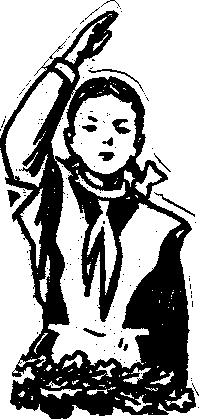 Родом из пионерского детстваВзрослым товарищам возрастов разных, Помнится детство в галстуках красных.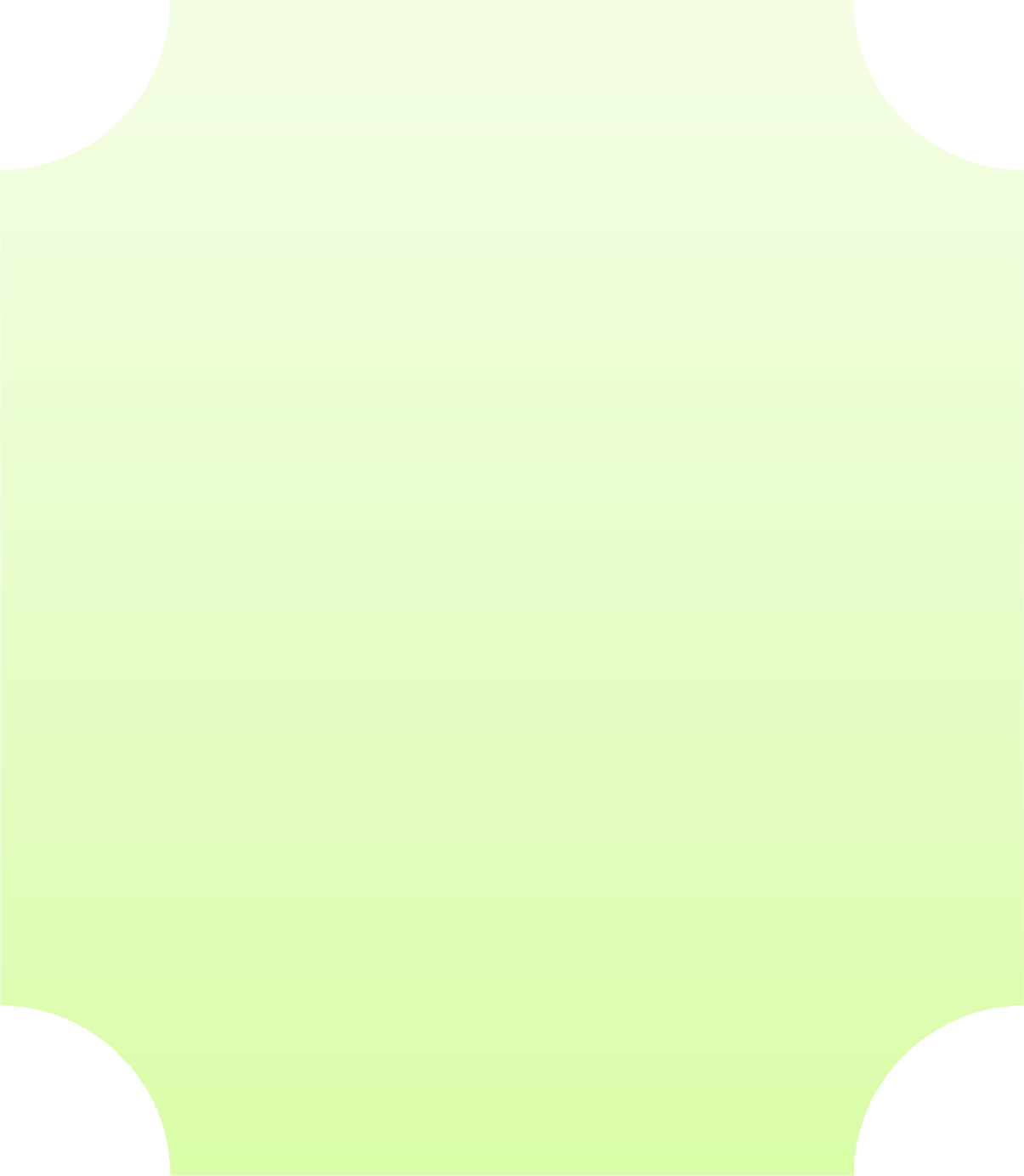 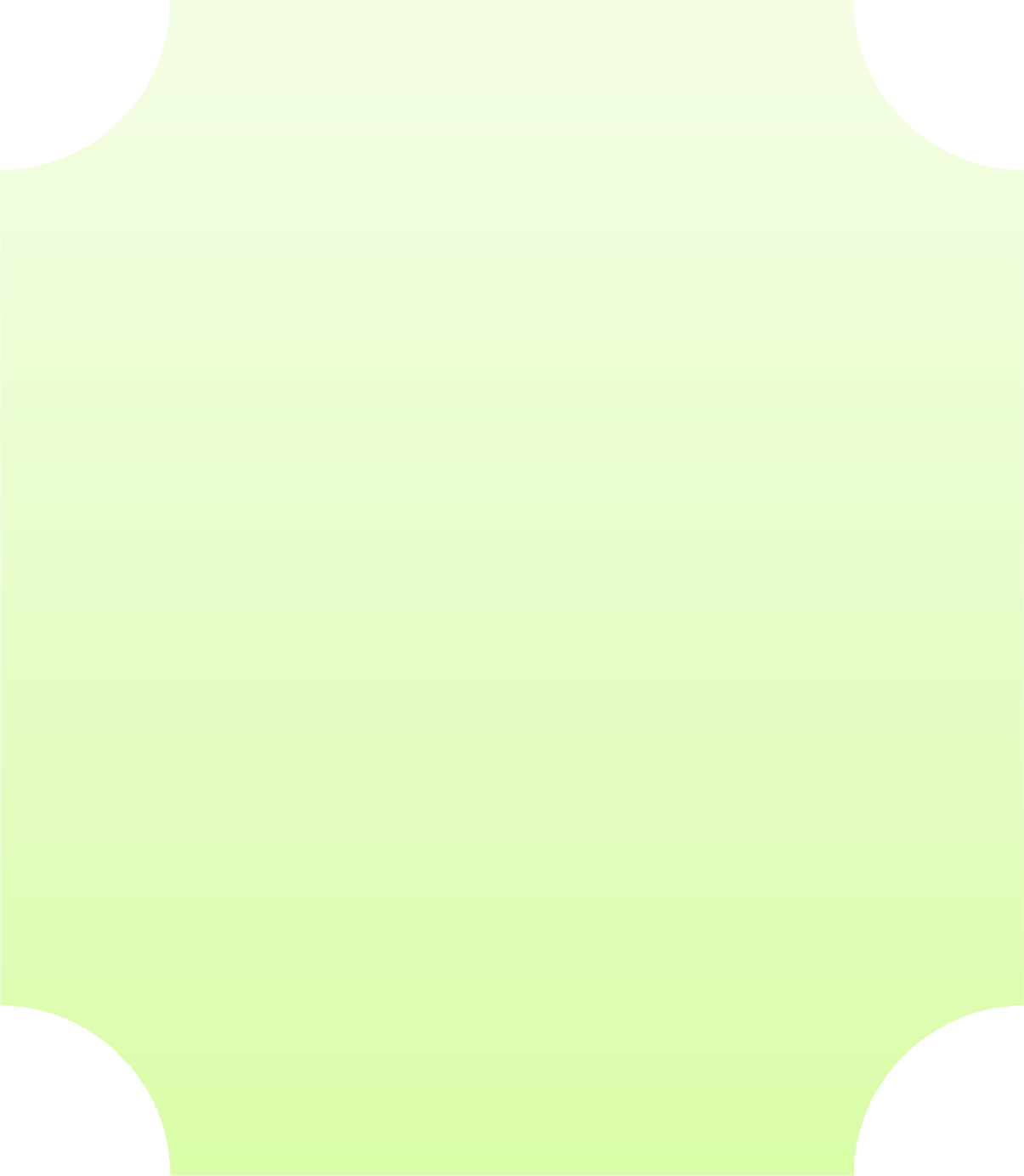 Детство у каждого было когда-то.Где оно? Вот оно – не ушло без возврата!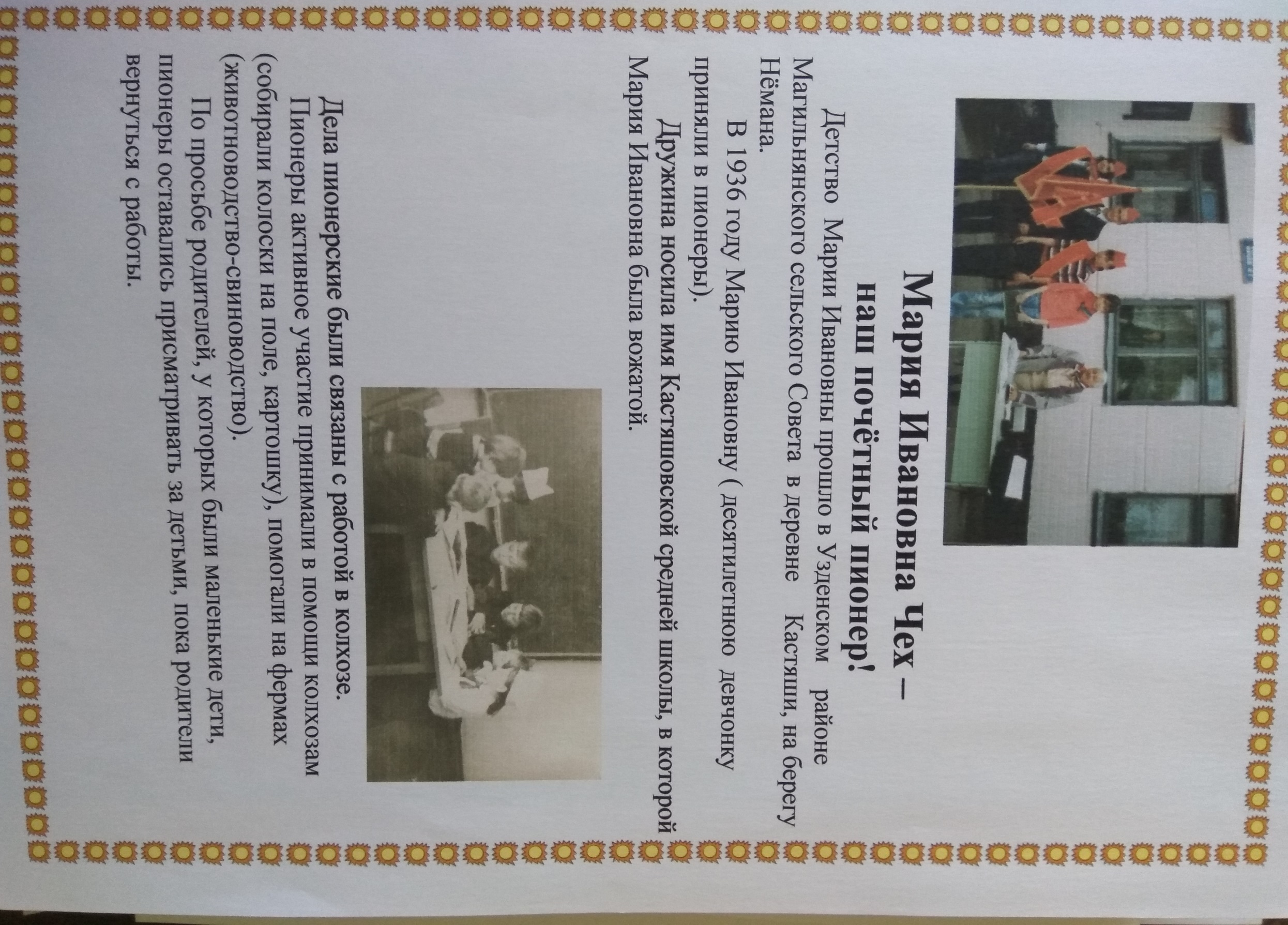 Мария Ивановна Чех – наш почетный пионер!Детство Марии Ивановны прошло в Узденском районе Магильнянского сельского совета в деревне Кастяши, на берегу Немана.В 1936 году Марию Ивановну (десятилетнюю девчонку приняли в пионеры)Дружина носила имя Кастяшовской средней школы, в которой Мария Ивановна была вожатой.Дела пионерские были связаны с работой в колхозе.Пионеры принимали активное участие в помощи колхозам, помогали на фермах.По просьбе родителей, у которых были маленькие дети, пионеры оставались присматривать за детьми, пока родители не вернутся с работы.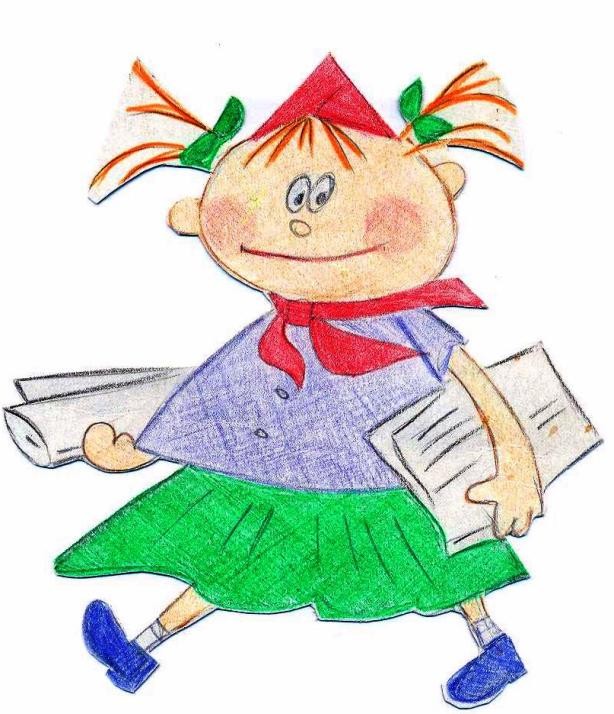 Пионерская прессаЮнкор – в ногу! Юнкор – смело!Юнкор – знает свое дело! С ним шагает вся планета!В паутине интернета! По страницам лучших книг…Он сдаваться не привык!Юнкоровское движениеС детских лет вступаем мы в волшебный мир печатного слова. Кто-то просто читателем, а кто-то и сам пробует свои силы на поприще юного корреспондента. Вот почему трудно представить себе пионерскую  дружину, в которой не читают, не выпускают газеты.Пионерская печать берет начало с 20-х годов, когда 15 марта 1924 г. вышел первый номер журнала «Пионер», 6 марта 1925 г. вышел первый номер газеты «Пионерская правда», 1 октября 1929 г. вышел первый номер газеты «Пiянер Беларусi» (газета «Ранiца»). 1 января 1945 г. вышел первый номер газеты «Зорька».Все это далеко не полный перечень пионерских газет и журналов. Ведь были еще такие издания как «Вожатый», «Костер», «Затейник» и многие другие.И ни один номер газеты или журнала не выходил и не выходит без детского творчества и писем детских корреспондентов. И если бы сегодня можно было бы собрать вместе всех, кто рос, учился и действовал вместе с пионерскими газетами и журналами, то это был бы многомиллионный отряд ребят и взрослых в красных галстуках.И, конечно же, среди них были бы и пионеры нашей школы. Ксерокопии некоторых из заметок, которые удалось разыскать нашей поисковой группе, и которые рассказывают о жизни пионерской дружины.Но не только в газетах союзного и республиканского значения могли попробовать свои силы учащиеся и педагоги нашей школы. Прежде всего,«перо оттачивалось» в школьных газетах.Причем газеты в нашей школы выходят и выходили самые разнообразные: общешкольные и классные, кружковые и предметные. Они разные и по содержанию, и по оформлению. Это газеты печатные и рукописные, фотогазеты и художественные. Но все их объединяет то, что школьные газеты сильны своей связью с жизнью ребят, их язык прост и понятен каждому. Содержательные, яркие, интересные газеты волнуют юного читателя, заставляют его правильно оценивать личные поступки и поступки товарища.Заглянем и мы на страницы газет, отражающие жизнь и деятельность.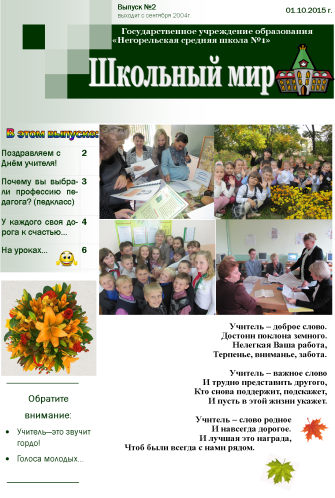 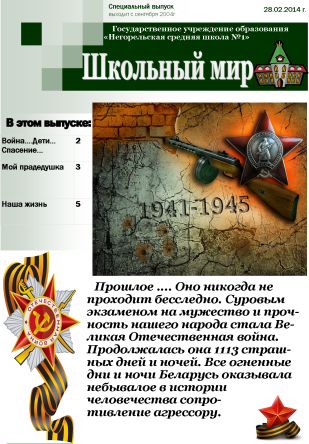 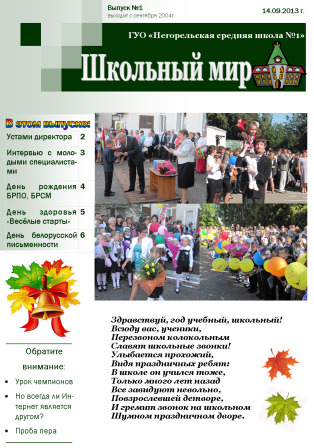 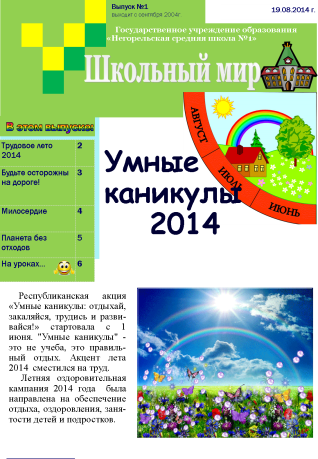 